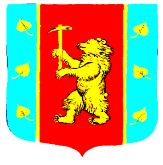 Администрация муниципального образования Кузнечнинское городское поселение муниципального образования Приозерский муниципальный район Ленинградской областиР А С П О Р Я Ж Е Н И Еот «09» января 2023 года  № 1О  запрете купания в местах, не оборудованных для Крещенских купаний         В соответствии с федеральным законом № 131-ФЗ от 06.10.2003 года 
«Об общих принципах организации местного самоуправления в Российской Федерации», руководствуясь п.7. постановления Правительства Ленинградской области № 352 от 29.12.2007 года «Об утверждении правил охраны жизни людей на водных объектах Ленинградской области», с целью не допущения чрезвычайных ситуаций  в связи с проведением Крещенских купаний на водоёмах на территории МО Кузнечнинское городское поселение:      1. Запретить купания в местах, не оборудованных для Крещенских купаний, на всех водоемах на территории МО Кузнечнинское городское поселение.       2. Руководителям предприятий и организаций рекомендовать провести разъяснительную работу в коллективах о запрете купания в местах, не оборудованных для Крещенских купаний с целью предупреждения гибели людей.      3. Настоящее распоряжение разместить на официальном сайте поселения.     4. Контроль за исполнением настоящего распоряжения возложить на заместителя главы администрации Семенову С.Н.           Глава администрации                                               Н.Н. СтанововаИсп. Храмцова Н.Э.Разослано: дело-2, ГИМС–1, ГО и ЧС–1, МЧС -1